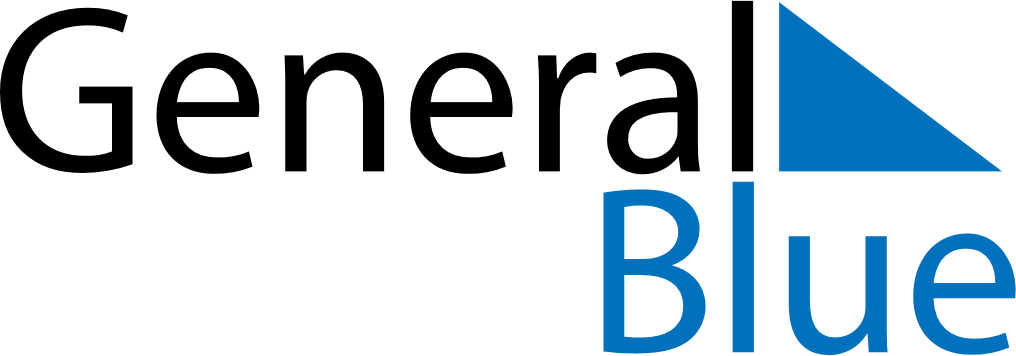 June 2030June 2030June 2030AustriaAustriaSundayMondayTuesdayWednesdayThursdayFridaySaturday123456789101112131415PentecostWhit Monday16171819202122Corpus Christi2324252627282930